NJOFTIM  I FITUESIT (I PERMBLEDHUR)BASHKIA SARANDE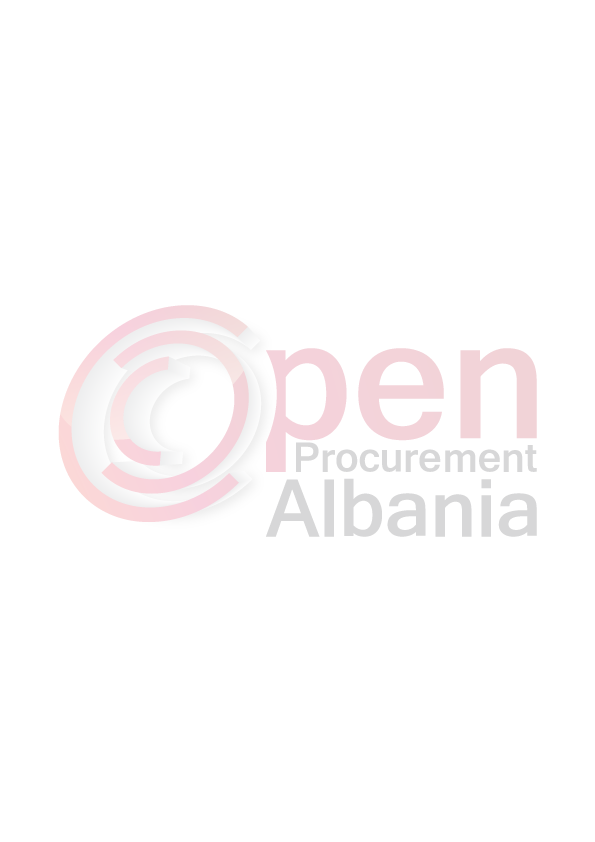  Autoriteti kontraktor, Bashkia Sarande Adresa , rruga “Abedin Dino”, lagjia nr 2, Sarande,  Nr. Tel. 0852222380 Lloji i procedures se prokurimit: Procedure  Kerkese per PropozimBurimi i Financimit : Nga te ardhurat e Bashkise.Objekti i prokurimit:(n.q.s. ka lote i ndare sipas loteve)      Blerje Fruta- Perime per Kopshtet dhe cerdhen 2016Fondi limit: (n.q.s. ka lote i ndare sipas loteve)          me    fondin   limit    (pa T.V.SH)   1.726.000 (nje milion e shtateqind e njezet e gjashte mije)| LekeVlera e shpallur fituese : (n.q.s. ka lote i ndare sipas loteve)    me    fondin   limit (pa T.V.SH) 1.725.800 (njemilion e shtateqind e njezet e pese mije e teteqind|) Leke Data e zhvillimit te tenderit:       03/03/2016Operatoret Ekonomik shpallur fitues, adresa,nipt:  Firma   “M.B. KURTI” sh.p.k. Adresa: Lagja “Xhevdet Nepravishta” Rruga “Iljaz Ahmeti” Lushnje. NIPT J64103483H